附件3：材料模板委托书姓名***，性别*，身份证号*******，因XXX（原因）不能参加海口市龙华区2022年中小学教师招聘入围面试资格复审，特委托XXX（身份证号*******）代为办理相关资格复审手续。附件：委托人、被委托人身份证复印件委托人：（签名，手印）2022年 月  日备注：不能亲自参加资格审核的出具此委托书。自动放弃面试资格承诺书海口市龙华区教育局：本人***，性别*，民族*，身份证号码：*******，参加海口市龙华区2022年中小学教师招聘考试，报考单位：XXXXXX，报考岗位：XXXXXX；准考证号：XXXXXX，现已入围面试。因个人原因自愿放弃此次面试机会，由此产生的后果由本人承担。承诺人：（签名，手印）2022年 月 日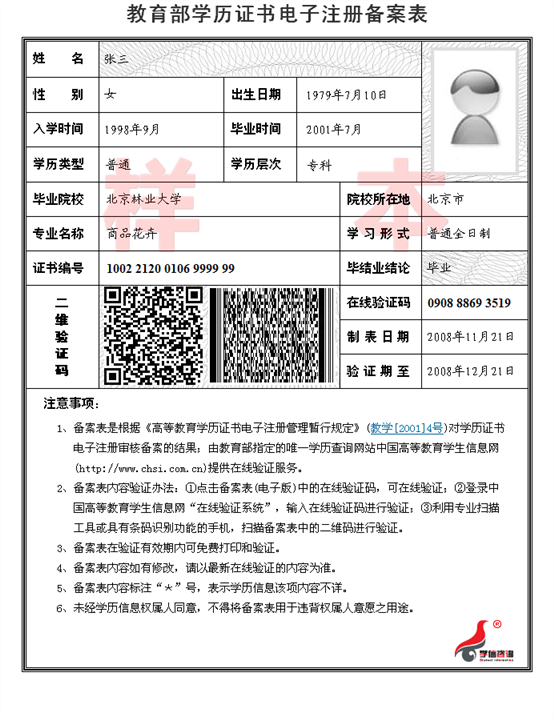 